International Situations Project TranslationTightness/Looseness Scale – 6 itemsTranslation provided by:Zoltan Kekecs, Lund University, LundReference for the Tightness/Looseness Scale:Gelfand, M. J., Raver, J. L., Nishii, L., Leslie, L. M., Lun, J., Lim, B. C., ... & Aycan, Z. (2011). Differences between tight and loose cultures: A 33-nation study. Science, 332, 1100-1104.The International Situations Project is supported by the National Science Foundation under Grant No. BCS-1528131. Any opinions, findings, and conclusions or recommendations expressed in this material are those of the individual researchers and do not necessarily reflect the views of the National Science Foundation.International Situations ProjectUniversity of California, RiversideDavid Funder, Principal InvestigatorResearchers:  Gwendolyn Gardiner, Erica Baranski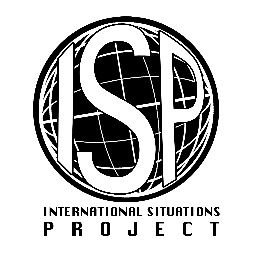 Original EnglishTranslation (Swedish)There are many social norms people are supposed to abide by in this country Det finns många sociala normer som folk förvänts följa i det här landet.In this country, there are very clear expectations for how people should act in most situationsI det här landet finns det mycket tydliga förväntningar på hur människor ska bete sig i de flesta situationer.People agree upon what behaviors are appropriate versus inappropriate in most situations in this country Människor är eniga om vilka beteenden som passande kontra opassande i de flesta situationer i det här landet.People in this country have a great deal of freedom in how they want to behave in most situations Människor i det här landet har stor frihet att bestämma hur de vill bete sig i de flesta situationer.In this country, if someone acts in an inappropriate way, others will strongly disapprove Om någon beter sig på ett opassande sätt i det är landet kommer andra att starkt ogilla det.People in this country almost always comply with social norms Människor i det här landet följer nästan alltid sociala normer.